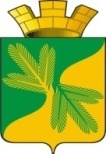 Ханты - Мансийский автономный округ – ЮграСоветский районАДМИНИСТРАЦИЯ ГОРОДСКОГО ПОСЕЛЕНИЯ ТАЁЖНЫЙП О С Т А Н О В Л Е Н И Е 30  декабря  2019 года		    	                                             			   № 282О внесении изменений  в постановление администрации г.п. Таёжный № 281 от 14.11.2018 «О  муниципальной программе «Управление муниципальным имуществом городского поселения Таёжный»В соответствии с Бюджетным кодексом Российской Федерации, Федеральным законом от 06.10.2003 № 131-ФЗ «Об общих принципах организации местного самоуправления в Российской Федерации», Уставом городского поселения Таёжный, постановлением администрации городского поселения Таёжный от 18.10.2018 № 254 «О модельной муниципальной программе городского поселения Таёжный, порядке формирования, утверждения и реализации муниципальных программ городского поселения Таёжный»:1. Внести изменения в постановление администрации городского поселения Таёжный № 281 от 14.11.2018 «О муниципальной программе «Управление муниципальным имуществом городского поселения Таёжный» изложив приложение в новой редакции (приложение).2. Разместить настоящее постановление на официальном сайте городского поселения Таёжный.3. Настоящее постановление вступает в силу с момента подписания.4. Контроль  исполнения  настоящего постановления  оставляю за собой.Глава городского поселения Таёжный                                                               А.Р.АшировПриложениек постановлению администрации городского поселения Таёжный от 30.12.2019  № 282Муниципальная программа «Управление муниципальным имуществом городского поселения Таёжный»Паспортмуниципальной программы городского поселения ТаёжныйРаздел 1.  О стимулировании инвестиционной и инновационной деятельности, развитие конкуренции и негосударственного сектора экономики1.1.Формирование благоприятной деловой среды.1.1.1.В соответствии с Федеральными законами от 12.01.1996 №7-ФЗ «О некоммерческих организациях», от 24.07.2007 №209-ФЗ «О развитии малого и среднего предпринимательства в Российской Федерации» социально ориентированные некоммерческие организации и субъекты малого и среднего предпринимательства являются получателями мер муниципальной имущественной поддержки в виде передачи во владение и (или) пользование муниципального имущества на возмездной основе, безвозмездной основе и на льготных условиях. Данную поддержку регулирует решение Совета депутатов городского поселения Таёжный от 02.05.20129 №43 «Об утверждении Порядка ведения реестра муниципальной собственности городского поселения Таёжный».1.1.2.В соответствии с Федеральным законом от 22.07.2008 №159-ФЗ «Об особенностях отчуждения недвижимого имущества, находящегося в государственной или в муниципальной собственности и арендуемого субъектами малого и среднего предпринимательства, и о внесении изменений в отдельные законодательные акты Российской Федерации» субъектам малого и среднего предпринимательства предоставляется преимущественное право на приобретение арендуемых ими объектов муниципального имущества городского поселения Таёжный, которое они могут реализовать в упрощенном (вне конкурсных и аукционных процедур) по отношению к общим правилам приватизации порядке с рассрочкой платежа до 5 лет. 1.2.Инвестиционные проекты.1.2.1.Программой не предусмотрена реализация инвестиционных проектов. 1.3.Развитие конкуренции.1.3.1.С целью развития конкуренции в городском поселении Таёжный в соответствии Соглашением между Правительством Ханты-Мансийского автономного округа - Югры и органами местного самоуправления по внедрению в Ханты-Мансийском автономном округе - Югре стандарта развития конкуренции от 25.12.2015 №НК-Г-141с осуществляются мероприятия, направленные на приватизацию муниципального имущества городского поселения Таёжный, установление единого порядка закупок товаров, работ, услуг хозяйствующими субъектами, находящимися в собственности района, выполнение комплекса мероприятий по эффективному управлению муниципальными предприятиями, учреждениями, акционерными обществами с муниципальным участием, контроль за организацией и проведением процедур при реализации имущества хозяйствующими субъектами, доля участия городского поселения Таёжный в которых составляет 50 и более процентов.1.3.2.Заключение договоров аренды, договоров безвозмездного пользования, договоров доверительного управления имуществом, иных договоров, предусматривающих переход прав владения и (или) пользования в отношении муниципального имущества, не закрепленного на праве хозяйственного ведения или оперативного управления, осуществляется по результатам проведения конкурсов или аукционов на право заключения этих договоров, за исключением случаев, указанных в Федеральном законе от 26.07.2006 №135-ФЗ «О защите конкуренции».Раздел 2. Механизм реализации муниципальной программы2.1.Программа реализуется в соответствии с законодательством Российской Федерации, Ханты-Мансийского автономного округа — Югры, муниципальными правовыми актами городского поселения Таёжный.2.2.Финансирование мероприятий Программы осуществляется за счет средств бюджета городского поселения Таёжный, в пределах бюджетных ассигнований, утвержденных решением Совета депутатов городского поселения Таёжный о бюджете городского поселения Таёжный.2.3.Управление Программой осуществляет ответственный исполнитель, обеспечивающий по согласованию с соисполнителями внесение на утверждение главе городского поселения Таёжный  проекта Программы и изменений в нее.2.4.Механизм реализации Программы включает разработку и принятие нормативных правовых актов, необходимых для её выполнения, ежегодное уточнение перечня программных мероприятий на очередной финансовый год и плановый период с уточнением затрат по программным мероприятиям в соответствии с мониторингом фактически достигнутых целевых показателей реализации Программы, связанных с изменениями внешней среды, с учётом результатов проводимых в городского поселения Таёжный социологических исследований, а также информирование общественности о ходе и результатах реализации Программы, финансировании программных мероприятий.2.5.В рамках решения поставленных задач необходимо выполнение следующих мероприятий:2.5.1.Организация учёта Имущества посредством ведения реестра Имущества,
в котором учитывается Имущество, составляющее муниципальную казну городского поселения Таёжный, а также Имущество, находящееся в хозяйственном ведении муниципальных унитарных предприятий и оперативном управлении муниципальных учреждений (в т.ч. органов администрации городского поселения Таёжный). 2.5.2.Ведение реестра муниципального имущества городского поселения Таёжный и учёт казны муниципального образования городское поселение Таёжный с применением программно-технических средств, проведение работ по оформлению государственной регистрации прав собственности муниципального образования городское поселение Таёжный на недвижимое Имущество.         2.5.3.Проведение комплекса мероприятий по выявлению и учету Имущества, формированию в отношении него полных и достоверных сведений в рамках инвентаризации Имущества. Техническая инвентаризация объектов недвижимого Имущества осуществляется на основании муниципальных контрактов на техническую инвентаризацию объектов муниципальной недвижимости, заключенных в соответствии с действующим законодательством Российской Федерации.2.5.4.Услуги по межеванию земельных участков осуществляются на основании муниципальных контрактов на проведение работ по межеванию земельных участков, заключенных в соответствии с действующим законодательством Российской Федерации.        2.5.5.Приватизация Имущества, в том числе осуществление необходимых предпродажных мероприятий (техническая инвентаризация объекта, оценка, обеспечение сохранности до реализации объекта, маркетинговые услуги, раскрытие информации
о подлежащих продаже объектах с использованием современных информационных технологий), а также организация и проведение торгов. Услуги по оценке Имущества осуществляются на основании муниципальных контрактов, заключенных в соответствии
с действующим законодательством Российской Федерации2.5.6.Осуществление проверок сохранности, использования по назначению Имущества, оценки эффективности его использования, в целях изъятия излишнего или используемого не по целевому назначению, и вовлечения его в хозяйственный оборот.2.5.7.Заключение муниципальных контрактов (договоров) на охрану объектов
и оказание услуг по содержанию и коммунальному обслуживанию.2.6.Мероприятия  Программы способствуют внедрению и применению технологий бережливого производства в соответствии с Концепцией «Бережливый регион», утвержденной распоряжением Правительства Ханты-Мансийского автономного округа-Югры от 19.08.2016  №455-рп.2.7.Ответственный исполнитель Программы и должностные лица, ответственные за формирование, утверждение и реализацию Программы:2.7.1.Несут ответственность (дисциплинарную, гражданско-правовую
и административную), в том числе за достижение показателей, предусмотренных соглашениями о предоставлении субсидий из федерального бюджета, бюджета
Ханты-Мансийского автономного округа - Югры бюджету городского поселения Таёжный, достижение целевых показателей Программы, своевременную и качественную реализацию Программы.2.7.2.Разрабатывают в пределах своих полномочий проекты муниципальных правовых актов городского поселения Таёжный, необходимых для реализации Программы.2.7.3.Обеспечивают исполнение мероприятий Программы. 2.7.4.Проводят мониторинг выполнения Программы и ежеквартально предоставляют в ФЭО информацию о реализации Программы по форме, утвержденной постановлением администрации городского поселения Таёжный от 18.10.2018 №254 «О модельной муниципальной программе городского поселения Таёжный, порядке формирования утверждения и реализации муниципальных программ городского поселения Таёжный», в срок до 10 числа месяца, следующего за отчетным кварталом.          2.7.5.Ежегодно   предоставляют  в   ФЭО   отчет    о   реализации      Программы в порядке, установленном распоряжением администрации городского поселения Таёжный.2.7.6.ежегодно проводят оценку эффективности реализации Программы в порядке, установленном постановлением администрации городского поселения Таёжный;2.7.7.Организуют размещение Программы в актуальной редакции, информации о реализации Программы на официальном сайте городского поселения Таёжный, на общедоступном информационном ресурсе стратегического планирования в информационно-телекоммуникационной сети «Интернет».2.7.8.Направляют уведомления и предоставляют отчетность в Министерство экономического развития Российской Федерации посредством ГАИС «Управление».2.8. Соисполнители Программы:2.8.1.Обеспечивают исполнение мероприятий Программы, соисполнителями которых они являются.2.8.2.Несут ответственность за своевременную и качественную реализацию мероприятий Программы, соисполнителями которой они являются.2.8.3.Представляют ответственному исполнителю Программы информацию о реализации Программы по форме, утвержденной постановлением администрации городского поселения Таёжный от 18.10.2018 №254 «О модельной муниципальной программе городского поселения Таёжный, порядке формирования утверждения и реализации муниципальных программ городского поселения Таёжный», в срок до 5 числа месяца, следующего за отчетным кварталом.2.8.4.Представляют ответственному исполнителю Программы информацию для проведения оценки эффективности реализации Программы, подготовки годового отчета о реализации Программы. Таблица 1Целевые показатели муниципальной программыТаблица 2 Перечень основных мероприятий муниципальной программы Наименование муниципальной программыУправление муниципальным имуществом городского поселения Таёжный (далее Программа)Дата утверждения муниципальной программы (наименование и номер муниципального правового акта)Постановление администрации городского поселения Таёжный от 14.11.2018г. №281, постановление администрации г.п.Таёжный«О внесении изменений в постановление администрации г.п. Таёжный № 281 от 14.11.2018 г. «О  муниципальной программе «Управление муниципальным имуществомгородского поселения Таёжный»Разработчик муниципальной программыФинансово-экономический отдел администрации городского поселения Таёжный (далее ФЭО)Ответственный исполнитель муниципальной программыАдминистрация городского поселения ТаёжныйСоисполнители муниципальной программыФЭОЦели муниципальной программыФормирование эффективной структуры собственности и системы управления муниципальным имуществом городского поселения Таёжный (далее Имущество)Задачи муниципальной программы1.Совершенствование системы учета Имущества, обеспечение полноты и достоверности информации в реестре муниципального имущества муниципального образования.2.Обеспечение выполнения плана поступлений доходов в бюджет городского поселения Таёжный от управления Имуществом, в том числе реализация государственной политики в области приватизации Имущества.3.Обеспечение сохранности, надлежащего использования и содержания Имущества, защиты имущественных интересов городского поселения ТаёжныйОсновные мероприятия1.Организация проведения технической инвентаризации, постановки на государственный кадастровый учет объектов муниципальной недвижимости, в том числе объектов жилищно-коммунальной инфраструктуры.2.Формирование земельных участков для  предоставления в пользование,  включает в себя проведение работ (оказание услуг) по межеванию, кадастровому учету.3.Проведение оценки объектов недвижимости для вовлечения в сделки.4.Расходы за охрану имущества и прочие расходы.Наименование портфеля проектов, проекта, направленных в том числе
на реализацию в городском поселении Таёжный национальных проектов (программ) Российской ФедерацииЦелевые показатели муниципальной программы1.Доля объектов недвижимого имущества, на которые зарегистрировано право собственности муниципального образования в общем объеме объектов, подлежащих государственной регистрации за исключением земельных участков 100%.2.Исполнение плана по поступлению в бюджет городского поселения Таёжный доходов от использования Имущества, за исключением средств от приватизации.3.Исполнение плана по поступлению в бюджет городского поселения Таёжный доходов от приватизации Имущества.4.Увеличение удельного веса судебных решений, вынесенных в пользу городского поселения Таёжный в общем количестве рассмотренных судебных дел с участием городского поселения Таёжный в качестве истца.Сроки реализации муниципальной программы (разрабатывается на срок
от трех лет)2019-2025 годы и на период до 2030 годаПараметры финансового обеспечения муниципальной программыОбщий объем финансирования программы составляет 12 570,095 тыс. руб., в том числе:2019 год – 1 389,695тыс. руб.;2020 год – 1 414,000 тыс. руб.;2021 год – 1 414,000 тыс. руб.;2022 год – 1 414,000 тыс. руб.;2023 год – 867,300 тыс. руб.;2024 год – 867,300 тыс. руб.;2025 год – 867,300 тыс. руб.;2026-2030 годы – 4 336,500 тыс. руб.Бюджет городского поселения Таёжный – 12 570,095 тыс. руб., в том числе:2019 год – 1 389,695тыс. руб.;2020 год – 1 414,000 тыс. руб.;2021 год – 1 414,000 тыс. руб.;2022 год – 1 414,000 тыс. руб.;2023 год – 867,300 тыс. руб.;2024 год – 867,300 тыс. руб.;2025 год – 867,300 тыс. руб.;2026-2030 годы – 4 336,500 тыс. руб.Параметры финансового обеспечения портфеля проектов, проекта, направленных в том числе на реализацию национальных проектов (программ) Российской Федерации, реализуемых
в составе муниципальной программы№показа-теляНаименование целевых показателейБазовый показательна начало реализации муниципальной программыЗначение показателя по годамЗначение показателя по годамЗначение показателя по годамЗначение показателя по годамЗначение показателя по годамЗначение показателя по годамЗначение показателя по годамЗначение показателя по годамЦелевое значениепоказателяна момент окончания реализации муниципа-льнойпрограммы№показа-теляНаименование целевых показателейБазовый показательна начало реализации муниципальной программы2019 год2020 год2021 год2022 год2023 год2024 год2025 год2026-2030 годыЦелевое значениепоказателяна момент окончания реализации муниципа-льнойпрограммы1234567891011121.Доля объектов недвижимого имущества, на которые зарегистрировано право собственности муниципального образования в общем объеме объектов, подлежащих государственной регистрации за исключением земельных участков, %5>7>10>12>15>17>20>25>30>402.Исполнение плана по поступлению в бюджет городского поселения Таёжный доходов от использования Имущества, за исключением средств от приватизации, %101515202525303535503.Исполнение плана по поступлению в бюджет городского поселения Таёжный доходов от приватизации Имущества, %101515202525303535504.Увеличение удельного веса судебных решений, вынесенных в пользу городского поселения Таёжный в общем количестве рассмотренных судебных дел с участием городского поселения Таёжный в качестве истца, единиц0244455555Номер основ-ногомеро-приятияОсновные мероприятия муниципальной программы (их связь с целевыми показателями муниципальной программы)Ответственный исполнитель/соисполнительИсточники финансированияФинансовые затраты на реализацию  (тыс. рублей)Финансовые затраты на реализацию  (тыс. рублей)Финансовые затраты на реализацию  (тыс. рублей)Финансовые затраты на реализацию  (тыс. рублей)Финансовые затраты на реализацию  (тыс. рублей)Финансовые затраты на реализацию  (тыс. рублей)Финансовые затраты на реализацию  (тыс. рублей)Финансовые затраты на реализацию  (тыс. рублей)Финансовые затраты на реализацию  (тыс. рублей)Финансовые затраты на реализацию  (тыс. рублей)Финансовые затраты на реализацию  (тыс. рублей)Финансовые затраты на реализацию  (тыс. рублей)Финансовые затраты на реализацию  (тыс. рублей)Номер основ-ногомеро-приятияОсновные мероприятия муниципальной программы (их связь с целевыми показателями муниципальной программы)Ответственный исполнитель/соисполнительИсточники финансированиявсеговсеговсегов том числев том числев том числев том числев том числев том числев том числев том числев том числев том числеНомер основ-ногомеро-приятияОсновные мероприятия муниципальной программы (их связь с целевыми показателями муниципальной программы)Ответственный исполнитель/соисполнительИсточники финансированиявсеговсеговсего2019 год2019 год2020 год2020 год2021 год2022 год2023 год2024 год2025 год2026-2030 годыЗадача 1.  Совершенствование системы учета Имущества, обеспечение полноты и достоверности информации в реестре муниципального имущества муниципального образования городское поселение ТаёжныйЗадача 1.  Совершенствование системы учета Имущества, обеспечение полноты и достоверности информации в реестре муниципального имущества муниципального образования городское поселение ТаёжныйЗадача 1.  Совершенствование системы учета Имущества, обеспечение полноты и достоверности информации в реестре муниципального имущества муниципального образования городское поселение ТаёжныйЗадача 1.  Совершенствование системы учета Имущества, обеспечение полноты и достоверности информации в реестре муниципального имущества муниципального образования городское поселение ТаёжныйЗадача 1.  Совершенствование системы учета Имущества, обеспечение полноты и достоверности информации в реестре муниципального имущества муниципального образования городское поселение ТаёжныйЗадача 1.  Совершенствование системы учета Имущества, обеспечение полноты и достоверности информации в реестре муниципального имущества муниципального образования городское поселение ТаёжныйЗадача 1.  Совершенствование системы учета Имущества, обеспечение полноты и достоверности информации в реестре муниципального имущества муниципального образования городское поселение ТаёжныйЗадача 1.  Совершенствование системы учета Имущества, обеспечение полноты и достоверности информации в реестре муниципального имущества муниципального образования городское поселение ТаёжныйЗадача 1.  Совершенствование системы учета Имущества, обеспечение полноты и достоверности информации в реестре муниципального имущества муниципального образования городское поселение ТаёжныйЗадача 1.  Совершенствование системы учета Имущества, обеспечение полноты и достоверности информации в реестре муниципального имущества муниципального образования городское поселение ТаёжныйЗадача 1.  Совершенствование системы учета Имущества, обеспечение полноты и достоверности информации в реестре муниципального имущества муниципального образования городское поселение ТаёжныйЗадача 1.  Совершенствование системы учета Имущества, обеспечение полноты и достоверности информации в реестре муниципального имущества муниципального образования городское поселение ТаёжныйЗадача 1.  Совершенствование системы учета Имущества, обеспечение полноты и достоверности информации в реестре муниципального имущества муниципального образования городское поселение ТаёжныйЗадача 1.  Совершенствование системы учета Имущества, обеспечение полноты и достоверности информации в реестре муниципального имущества муниципального образования городское поселение ТаёжныйЗадача 1.  Совершенствование системы учета Имущества, обеспечение полноты и достоверности информации в реестре муниципального имущества муниципального образования городское поселение ТаёжныйЗадача 1.  Совершенствование системы учета Имущества, обеспечение полноты и достоверности информации в реестре муниципального имущества муниципального образования городское поселение ТаёжныйЗадача 1.  Совершенствование системы учета Имущества, обеспечение полноты и достоверности информации в реестре муниципального имущества муниципального образования городское поселение Таёжный1.1.Организация проведения технической инвентаризации, постановки на государственный кадастровый учет объектов муниципальной недвижимости, в том числе объектов жилищно-коммунальной инфраструктурыАдминистрация городского поселения ТаёжныйВсего3 300,03 300,03 300,0200,0200,0300,0300,0300,0300,0300,0300,0300,01 500,01.1.Организация проведения технической инвентаризации, постановки на государственный кадастровый учет объектов муниципальной недвижимости, в том числе объектов жилищно-коммунальной инфраструктурыАдминистрация городского поселения ТаёжныйБюджет городского поселения Таёжный 3 300,03 300,03 300,0200,0200,0300,0300,0300,0300,0300,0300,0300,01 500,01.2.Формирование земельных участков для  предоставления в пользование,  включает в себя проведение работ (оказание услуг) по межеванию, кадастровому учетАдминистрация городского поселения ТаёжныйВсего 3 457,03 457,03 457,0157157300,0300,0300,0300,0300,0300,0300,01 500,01.2.Формирование земельных участков для  предоставления в пользование,  включает в себя проведение работ (оказание услуг) по межеванию, кадастровому учетАдминистрация городского поселения ТаёжныйБюджетгородского поселения Таёжный3 457,03 457,03 457,0157157300,0300,0300,0300,0300,0300,0300,01 500,0Итого по задаче 1Всего6757,06757,06757,06757,0357,0600,0600,0600,0600,0600,0600,0600,03 000,0Итого по задаче 1Бюджет городского поселения Таёжный6757,06757,06757,06757,0357,0600,0600,0600,0600,0600,0600,0600,03 000,0Задача 2. Обеспечение выполнения плана поступлений доходов в бюджет городского поселения Таёжный от управления Имуществом, в том числе реализация государственной политики в области приватизации ИмуществаЗадача 2. Обеспечение выполнения плана поступлений доходов в бюджет городского поселения Таёжный от управления Имуществом, в том числе реализация государственной политики в области приватизации ИмуществаЗадача 2. Обеспечение выполнения плана поступлений доходов в бюджет городского поселения Таёжный от управления Имуществом, в том числе реализация государственной политики в области приватизации ИмуществаЗадача 2. Обеспечение выполнения плана поступлений доходов в бюджет городского поселения Таёжный от управления Имуществом, в том числе реализация государственной политики в области приватизации ИмуществаЗадача 2. Обеспечение выполнения плана поступлений доходов в бюджет городского поселения Таёжный от управления Имуществом, в том числе реализация государственной политики в области приватизации ИмуществаЗадача 2. Обеспечение выполнения плана поступлений доходов в бюджет городского поселения Таёжный от управления Имуществом, в том числе реализация государственной политики в области приватизации ИмуществаЗадача 2. Обеспечение выполнения плана поступлений доходов в бюджет городского поселения Таёжный от управления Имуществом, в том числе реализация государственной политики в области приватизации ИмуществаЗадача 2. Обеспечение выполнения плана поступлений доходов в бюджет городского поселения Таёжный от управления Имуществом, в том числе реализация государственной политики в области приватизации ИмуществаЗадача 2. Обеспечение выполнения плана поступлений доходов в бюджет городского поселения Таёжный от управления Имуществом, в том числе реализация государственной политики в области приватизации ИмуществаЗадача 2. Обеспечение выполнения плана поступлений доходов в бюджет городского поселения Таёжный от управления Имуществом, в том числе реализация государственной политики в области приватизации ИмуществаЗадача 2. Обеспечение выполнения плана поступлений доходов в бюджет городского поселения Таёжный от управления Имуществом, в том числе реализация государственной политики в области приватизации ИмуществаЗадача 2. Обеспечение выполнения плана поступлений доходов в бюджет городского поселения Таёжный от управления Имуществом, в том числе реализация государственной политики в области приватизации ИмуществаЗадача 2. Обеспечение выполнения плана поступлений доходов в бюджет городского поселения Таёжный от управления Имуществом, в том числе реализация государственной политики в области приватизации ИмуществаЗадача 2. Обеспечение выполнения плана поступлений доходов в бюджет городского поселения Таёжный от управления Имуществом, в том числе реализация государственной политики в области приватизации ИмуществаЗадача 2. Обеспечение выполнения плана поступлений доходов в бюджет городского поселения Таёжный от управления Имуществом, в том числе реализация государственной политики в области приватизации ИмуществаЗадача 2. Обеспечение выполнения плана поступлений доходов в бюджет городского поселения Таёжный от управления Имуществом, в том числе реализация государственной политики в области приватизации ИмуществаЗадача 2. Обеспечение выполнения плана поступлений доходов в бюджет городского поселения Таёжный от управления Имуществом, в том числе реализация государственной политики в области приватизации Имущества2.1.Проведение оценки объектов недвижимости для вовлечения в сделкиАдминистрация городского поселения ТаёжныйВсего1 200,01 200,01 200,01 200,00,00,0200,0200,0200,0200,0200,0200,01 000,02.1.Проведение оценки объектов недвижимости для вовлечения в сделкиАдминистрация городского поселения ТаёжныйБюджет городского поселения Таёжный1 200,01 200,01 200,01 200,00,00,0200,0200,0200,0200,0200,0200,01 000,0Итого по задаче 2Всего2 200,02 200,02 200,02 200,000,0200,0200,0200,0200,0200,0200,0200,01 000,0Итого по задаче 2Бюджет городского поселения Таёжный2 200,02 200,02 200,02 200,000,0200,0200,0200,0200,0200,0200,0200,01 000,0Задача 3. Обеспечение сохранности, надлежащего использования и содержания Имущества, защиты имущественных интересов городского поселения ТаёжныйЗадача 3. Обеспечение сохранности, надлежащего использования и содержания Имущества, защиты имущественных интересов городского поселения ТаёжныйЗадача 3. Обеспечение сохранности, надлежащего использования и содержания Имущества, защиты имущественных интересов городского поселения ТаёжныйЗадача 3. Обеспечение сохранности, надлежащего использования и содержания Имущества, защиты имущественных интересов городского поселения ТаёжныйЗадача 3. Обеспечение сохранности, надлежащего использования и содержания Имущества, защиты имущественных интересов городского поселения ТаёжныйЗадача 3. Обеспечение сохранности, надлежащего использования и содержания Имущества, защиты имущественных интересов городского поселения ТаёжныйЗадача 3. Обеспечение сохранности, надлежащего использования и содержания Имущества, защиты имущественных интересов городского поселения ТаёжныйЗадача 3. Обеспечение сохранности, надлежащего использования и содержания Имущества, защиты имущественных интересов городского поселения ТаёжныйЗадача 3. Обеспечение сохранности, надлежащего использования и содержания Имущества, защиты имущественных интересов городского поселения ТаёжныйЗадача 3. Обеспечение сохранности, надлежащего использования и содержания Имущества, защиты имущественных интересов городского поселения ТаёжныйЗадача 3. Обеспечение сохранности, надлежащего использования и содержания Имущества, защиты имущественных интересов городского поселения ТаёжныйЗадача 3. Обеспечение сохранности, надлежащего использования и содержания Имущества, защиты имущественных интересов городского поселения ТаёжныйЗадача 3. Обеспечение сохранности, надлежащего использования и содержания Имущества, защиты имущественных интересов городского поселения ТаёжныйЗадача 3. Обеспечение сохранности, надлежащего использования и содержания Имущества, защиты имущественных интересов городского поселения ТаёжныйЗадача 3. Обеспечение сохранности, надлежащего использования и содержания Имущества, защиты имущественных интересов городского поселения ТаёжныйЗадача 3. Обеспечение сохранности, надлежащего использования и содержания Имущества, защиты имущественных интересов городского поселения ТаёжныйЗадача 3. Обеспечение сохранности, надлежащего использования и содержания Имущества, защиты имущественных интересов городского поселения Таёжный3.1.Расходы за охрану имущества и прочие расходыАдминистрация городского поселения ТаёжныйВсегоВсего3413,0951032,6951032,6951032,695614,0614,0614,0614,067,367,367,3336,53.1.Расходы за охрану имущества и прочие расходыАдминистрация городского поселения ТаёжныйБюджет городского поселения ТаёжныйБюджет городского поселения Таёжный3413,0951032,6951032,6951032,695614,0614,0614,0614,067,367,367,3336,5Итого по задаче 3ВсегоВсего3413,0951032,6951032,6951032,695614,0614,0614,0614,067,367,367,3336,5Бюджет городского поселения ТаёжныйБюджет городского поселения Таёжный3413,0951032,6951032,6951032,695614,0614,0614,0614,067,367,367,3336,5Всего по муниципальной программе:Всего по муниципальной программе:Всего12570,09512570,0951389,6951389,6951389,6951414,01414,01414,01414,0867,3867,3867,34 336,5Всего по муниципальной программе:Всего по муниципальной программе:Бюджет городского поселения Таёжный12570,09512570,0951389,6951389,6951389,6951414,01414,01414,01414,0867,3867,3867,34 336,5